Estimating somatic maturity in adolescent soccer players: Methodological comparisonsJamie Salter1,3, Sean Cumming2, Jonathan D. Hughes3 and Mark De Ste Croix3Affiliations:School of Science, Technology and Health, York St John University, York, EnglandDepartment of Health, University of Bath, Bath, EnglandSchool of Sport and Exercise, University of Gloucestershire, Gloucester, EnglandRunning Head: Estimating somatic maturity in soccerCorresponding Author:Jamie SalterSchool of Science, Technology and HealthYork St John UniversityLord Mayors WalkYork, YO31 7EXj.salter@yorksj.ac.uk@jay_salterORCiD: 000-0002-7375-147Abstract Word Count: 182Main Text Word Count: 2855Tables: 3Figures: 1AbstractPurpose: Monitoring maturation facilitates effective talent development. Various methods of maturity estimation exist with limited knowledge of concordance between methods. This study aims to establish agreement between methods of varied constructs to predict maturity status and compare concordance of methods to categorise players using established thresholds.Methods: This study compared four maturity equations using anthropometrical data from 113 male adolescent soccer players (mean SD; age, 14.3 1 years) from two academies. Conservative (±1 year) and less conservative (±0.5 years) circa-PHV thresholds were employed. Results: Analysis indicates tight (±0.3 year) agreement between maturity offset methods (MO), but broader agreement between MO and predicted adult height methods (-1.5 to 1 year). However, Kappa Cohen k suggests moderate to substantial (44-67%) and fair to moderate (31-60%) concordance between methods when using the conservative and less conservative circa-PHV thresholds respectively. Conclusion: Despite MO equation iterations claiming to reduce systematic error, they provide very similar estimations. Additionally, practitioners should not use maturity offset and predicted adult height methods interchangeably and are encouraged to apply either method consistently when looking to estimate maturity status or biologically calssify players.Keywords: adolescence, growth, maturation, team-sportsIntroductionThe holistic and systematic identification and development of the physiological, psychosocial and/or biomechanical attributes that contribute to success, are a primary focus for  team sport practitioners (Bergeron et al., 2015). These attributes are often determined through observation and/or assessment of ‘elite’ adult athletes, but talent development studies highlight speed, endurance and decision making as prominent attributes (Murr et al., 2018; Roberts et al., 2019). Subsequently, youth athletes demonstrating these attributes are identified, recruited and promoted towards excellence. However, development trajectories are complicated when adolescents experience the non-linear, inter-individual variations in tempo and timing of development throughout maturation (Cumming et al., 2017). Towlson et al. (2018) reported staggered asynchronous development trajectories of physical and performance characteristics that were exposed to dynamic temporal changes across peak height velocity (PHV). Maturation varies substantially within chronological age-groups, particularly around PHV, with large variations in physical characteristics such as body mass (~50%), stature (~29cm), percentage of predicted adult height (PAH: 10-15%) and fat free mass (3-8.6kg) not uncommon (Figueiredo et al., 2010; Hannon et al., 2020). This level of diversity in maturity, even within relatively homogenous groups, creates uncertainty surrounding relative talent and future potential in young athletes, therefore confounding talent development processes.Professionalisation of the academy system (Premier League, 2011) now requires monitoring and evaluation of maturation to inform individual talent development decisions (Cumming et al., 2017). Skeletal age is a ‘clinical’ method of assessing maturity status, but is regarded as impractical within academy soccer (Fransen et al., 2018). As a result, surrogate ‘non-invasive’ somatic equations to estimate maturity status using anthropometric proportionality differences alongside longitudinal growth data are now common (Fransen et al., 2018; Khamis & Roche, 1994; Malina & Kozieł, 2014; Moore et al., 2015). These methods offer an indication of biological age either by predicting the age of PHV onset, whilst informing on the proximity of this in time (years) in the form of a maturity offset (MO), or estimate current percentage of adult height (PAH%) (Khamis & Roche, 1994). If standardised and routinely assessed, these methods can estimate both the timing and tempo of maturation and have been used with adolescent team sports players previously (Johnson et al., 2020; C. Towlson et al., 2018; van der Sluis et al., 2015).Each method has received critical review surrounding their ecological validity (see Mills et al., 2017 for a detailed appraisal). The original offset equation (Mirwald et al., 2002) was claimed to predict the timing of PHV to within 1-year 95% of the time which was applicable to individuals aged between 10 and 18 years. Malina and Koziel (2014) longitudinally applied this method to Polish boys in an attempt to re-validate the equation but identified a systematic discrepancy between predicted and observed PHV. The timing of PHV was underestimated at younger ages and overestimated in older age groups. This was also supported by Mills et al. (2017) who added that the equation overestimated the timing of PHV when assessed immediately preceding PHV. Malina and Koziel noted that the magnitude of error tended to be accentuated in early- and late-maturing males, both of which are of particular prevalence in youth sports programmes. Moore et al. (2015) then attempted to simplify and externally validate the equation to cater for this overfitting, but still reported an increase in prediction error the further removed from PHV the individual is. A further iteration of this equation has since been validated with academy soccer players (Fransen et al., 2018). Authors claim that it appears to better account for the systematic error by adopting a polynomial model and estimating a maturity ratio to better reflect the non-linear growth process. However, subsequent critique by Nevill and Burton (2018) outlined potential flaws in the equation and the increased likelihood of spurious findings due to chronological age appearing on both sides of the maturity ratio, with similar concerns over accuracy also reported by Teunissen et al (2020). A PAH% developed by Khamis and Roche  is also widely used within adolescent soccer (Salter et al., 2020). Utilising several of the same anthropometric variables and the addition of birth parent stature to ascertain mid-parent stature, the equation can predict the progress towards adult stature as a percentage. If measured accurately the equation is reported to predict the adult stature to within 2.2 and 5.3 cm for the 50th and 90th percentile respectively, although this error may increase to 2.8-7.2 cm when applied only to the age groups where it relates to the adolescent growth spurt (11-15 years) (Malina et al., 2019). Objectively measuring parent stature is logistically difficult and therefore equation often uses self-reported parent stature and should therefore be corrected for overestimation (Epstein et al., 1995). In some cases adolescent athletes are not in contact with one or both birth parents, or for whatever reason an accurate stature is not accessible. In such cases the equation suggests using mean national values for male and females, likely reducing the data fidelity via regression to the mean, particularly for those with birth parents with stature significantly different from the mean which may cause additional error.Peak-height velocity has been suggested to coincide with increased risk and incidence of non-contact and training related injury in team sports (Bult et al., 2018; Monasterio et al., 2020; Chris Towlson et al., 2020) which is concerning for practitioners. It is common within literature to di-, or tri-chotomise the maturation process into periods, often termed pre-, circa- or post-PHV to categorise individuals (Meyers et al., 2017; Radnor et al., 2020; Ryan et al., 2018; van der Sluis et al., 2015). In the applied setting, this categorisation may be utilised to implement maturity specific interventions, produce reports or inform talent (de)selection decisions (Cumming et al., 2017).  Several studies have used such classifications to assess the impact of maturation on performance, such as speed (Meyers et al., 2017), neuromuscular performance (De Ste Croix et al., 2019) and aerobic endurance (Buchheit & Mendez-Villanueva, 2014). Due to error, typical bandwidth thresholds of ± 1-year, or ± 0.5-years have been utilised to determine whether individuals are pre-, circa- or post-PHV. Similar conservative (85-96%) and less conservative thresholds (88-93%) exist for PAH%, based on longitudinal data (Cumming et al., 2017; Sanders et al., 2017). Despite each method having this categorisation capacity, it is unclear as to the agreement between the various approaches, which potentially differs based on the nuances between estimation equations.Validation of these methods have generally used large scale reference samples from mostly white-Caucasian, middle-class backgrounds, leading to questions surrounding the applicability of this to modern elite soccer environments. In addition, these methods are applied widely and almost interchangeably within adolescent soccer (Salter et al., 2020) and academic literature. This lack of commonality complicates comparisons and generates uncertainty within the field. Therefore, this study has two main aims; a) to observe the agreement of maturity status estimations between methods using the same anthropometric data and b) compare concordance between methods when looking to categorise players as circa-PHV using established thresholds. It is hoped that findings provide grounding for practitioners to select which method to accurately monitor growth and maturation and to encourage consistency within organisations when looking to track biological maturation.MethodologyParticipantsMale adolescent academy soccer players (N = 113)  (mean  SD; age, 14.3  1.1 years; stature 170.1 10.6 cm; body mass, 58.7   10.5 kg) were recruited from two Elite Player Performance Plan academies. Players were predominantly from White British ethnicity, although some participants were from more diverse ethnic minorities (<10%). Data from 57 participants was collected from a single assessment during the 2017-18 season, with the remaining 55 participants providing three repeated measurements during the 2018-19 season, resulting in 222 total estimations. Participants were eligible to take part if they were registered with the academies and free from time-loss injury prior to the stratified random recruitment process to ensure a relatively homogenous sample. Ethical approval was granted by the University ethics committee (REC 17.71.5.2).ProceduresFollowing International Society for the Advancement of Kinanthropometry (ISAK) recommendations (Stewart et al., 2011) anthropometric measurements were obtained from all participants wearing light sportswear to facilitate maturity estimations (Fransen et al., 2018; Khamis & Roche, 1994; Malina & Kozieł, 2014; Moore et al., 2015). A portable stadiometer (Seca© 217, Chino, USA) was used to measure standing stature when participants stood barefoot with feet together and their head in the Frankfort plane. The participants were required to take a deep breath and hold their head still whilst duplicate measures of standing stature were recorded to an accuracy of 0.1cm and subsequently the mean was calculated with a third taken if necessary (>4mm difference) and the median recorded. Following similar procedures, participants seated stature was measured whilst sat on a standardised plinth (40cm high) with feet together and hands rested on thighs. Body-mass was recorded using portable weighing scales (Seca© robusta 813, Chino, USA) whilst participants were stood barefoot wearing normal training attire. Duplicate readings were taken and if measurements varied by 0.2kg a third measure was taken and the median recorded. All measurements were taken by the same researcher to minimise error, with typical error (coefficient of variation [CV]) for both stature (0.13% CV) and seated stature (0.21% CV) comparable with reported norms (Massard et al., 2019). Mid-parental height was calculated using self-reported values corrected for overestimation (Epstein et al., 1995; Malina et al., 2019).Maturity EquationsEstimations of MO and PAH% were calculated using anthropometric measures (standing stature, seated stature & body-mass) and decimal age (years). Typical error (coefficient of variation; CV%) for both stature and seated stature was 0.2% and therefore comfortably within accepted levels. The Fransen et al. (2018) method initially calculates a ratio which was subsequently converted to MO for comparison. The Khamis-Roche (PAH%) equation required the addition of birth parent height which was self-reported and corrected for overestimation (Cumming et al., 2017). Exact equations are available in the supplemnatry material to this study. Statistical AnalysisRaw data are presented in Table 1. Agreement between measures was assessed using Bland-Altman plots with 95% limits of agreement, using Prism 9 software (9.1.0, GraphPad Software LLC). The Mirwald equation (Malina & Kozieł, 2014) was used as a surrogate reference as this is most widely reported in literature. Due to measuring different constructs, both MO (APHV+MO) and PAH% (using growth reference charts (Wright, 2002)) were both subsequently converted to represent an estimation of biological age to facilitate analysis. Concordance analysis was conducted using Cohen’s Kappa (k) coefficients derived from contingency tables. Two evidence informed thresholds to categorise circa-PHV for MO and PAH% were applied, a) conservative ± 1-year and 85-96%; and b) less conservative ±0.5-years or 88-93% (Cumming et al., 2017; Sanders et al., 2017). ***Insert Table 1 around here***Results 	Descriptive analysis indicates minimal variation between all methods, particularly between those that predict MO, with the closest agreement between the Moore and Fransen methods (±0.05 years). (Table 1). Bland-Altman analysis indicates that MO methods typically agree within <0.3 years 95% of the time, but Khamis-Roche PAH% offers broader limits of agreement (-1.65-0.87 years) (Figure 1). Bias indicates that Khamis-Roche estimates biologival age to be ~0.6 years higher than MO methods (Table 2). ***Insert Figure 1 around here******Insert Table 2 around here***Concordance between methods is presented in Table 3. When conservative (±1 year) there was substantial agreement (64-67%) between MO methods with moderate agreement (44-50%) between MO and PAH% methods. There was a decline to moderate agreement (58-60%) between MO methods and fair-moderate between MO and PAH% (31-43%) when utilising the less conservative threshold.***Insert Table 3 around here***DiscussionThis study observed agreement between methods of estimating maturity status, aiming to inform practitioners of differences and interchangeability feasibility between them. All methods of MO produce a similar estimate of biological age (14.3-14.7 years). Findings suggest there are tight limits of agreement between MO methods (± 0.3 years) despite methodological nuances. However, biological age estimations derived from Khamis-Roche calculations offer a much broader agreement window (approx. -1.5 to 1 year) with the MO methods. Unsurprisingly, there is greater concordance when using conservative thresholds (44-67%) than when using less conservative bandwidth thresholds (31-60%). The tight agreement thresholds of biological age between MO is initially unsurprising based on them being inherent iterations of the original regression equation. Moore et al. (2015) aimed to reduce prediction error by removing seated stature from the equation. The almost perfect agreement observed here (particularly between Moore-Fransen) is interesting based on reported error associated with seated stature, which is historically greater than other components of the equation (Mills et al., 2017). However, typical error for both seated and standing stature in the current study was low (0.2%), which is comparable with reported error (Massard et al., 2019). This suggests that the inclusion/exclusion of seated stature has little impact on the outcome of the equation if measurement error is adequately controlled. This may alleviate some of the concerns raised by Massard et al (2019) who indicated that failure to pay close attention to sitting height protocol may influence the outcomes for PHV estimation. This suggests that practioners have flexibility to utilise MO methods with or without sitting height, based on logistical constraints within their setting. However, considering the tight agreement between the methods, the Fransen calculation was validated in adolescent soccer, and therefore likely reflects the true population (i.e., ethnicity, maturation tempo) compared with other methods validated in predominantly white-caucasian school children. Additionally, this method offers a maturity ratio preceding MO, which is suggested to help model fit (Fransen et al., 2018). Therefore, for practitioners working in youth team-sports, the Fransen MO method may offer the most value, whilst maintaining agreement with other approaches.The PAH% equation presented much broader agreement with MO estimations (Table 2). This may be explained by them initially calculating two separate constructs (PAH% and MO) but both can be converted to biological age using known growth trends, as employed in this study. The PAH% mean biological age of 14.7 years and Bland-Altman analysis suggest the PAH% offers a ~0.6 year bias compared to MO methods. This bias is more substantial than any of the MO compared with one another, therefore suggesting that practitioners should use either a MO method, or PAH%, but not both interchangeably. Parr et al. (2020) conducted longitudinal analysis to observe timing of PHV, and illustrated that PAH% was accurate 96% of the time, with MO correct 61% of the time. This, combined with other studies (Malina & Kozieł, 2014; Teunissen et al., 2020) highlight potential limitations with MO methods having a tendency to regress towards the mean which may limit their efficacy when differentiating between stages of maturation. Data from the current study would suggest that PAH% is a useful indicator of maturity status in youth team-sport players, however, it does provide maturity estimations that differ from MO methods. Based on the aforementioned limitations of MO methods, and in conjunction with previous findings, PAH% may offer increased accuracy (Parr et al., 2020; Teunissen et al., 2020), but is not reliably comparable to MO methods. Therefore, practitioners should employ either a MO or PAH% method of maturity estimation consistently across the various facets of application (e.g., time to PHV and/or bio-banding). Failure to obtain accurate parental heights, or appropriately correcting the equation (Malina et al., 2019), will ultimately undermine its accuracy and inflate error beyond that reported, reducing fidelity of predictions and thus leave MO approaches more efficacious. Despite the agreement discussed, discrepency exists when categorising players as circa-PHV using both MO thresholds. The 64-67% concordance leaves a disagreement (i.e. players categorised differently) of approximately 30-35% and up to 50% when using conservative or stringent thresholds respectively. This disagreement further increases when comparing MO to PAH%  to 31-50% respectively.Therefore, a third to two-thirds of the data would potentially disagree and lead to categorisation error, potentially influencing on the practices these individuals are exposed to. For example, a player may be categorised as circa-PHV using one method, but pre-PHV in another, potentially exposing them to different training stimulus or reducing/increasing their perceived level of risk incorrectly. This has implications for practioners who may use both MO and PAH% methods synonymously for different purposes (i.e. time to PHV and bio-banding), and are therefore encouraged to identify the most feasible and logical method within their context and apply this consistently.The absence of a criterion value to compare maturity estimations limits confidence in the conclusions from this study, and prevents formal conclusions about which method may be superior, if any. Previous work has attempted to address this (Mills et al., 2017; Parr et al., 2020) but further studies are required to corroborate these findings. However, this multicentre dataset offers insight into the interchangeability (or lack of) of the common approaches, and highlights how the same anthropoemrtical data may be interpreted differently based on the approach used. Further work surrounding somatic maturity estimation accuracy is required, and where possible should include longitudinal data obtained from multi-ethnic groups.Findings indicate tight agreement between MO equations, but broader agreement thresholds for MO and PAH% methods. Additionally, concordance between methods to categorise players is moderate at best and may be misleading if multiple methods are employed. Therefore, we conclude that although MO methods are interchangeable with each other, they are not interchangeable with PAH% which may provide different biological categorisation of players. Academies are consequently encouraged to implement an informed approach to apply either MO or PAH%  consistently for both research and applied purposes, based on the resources and constraints of their environment. Previously cited limitations (Malina & Kozieł, 2014) of MO methods and the observed bias here would suggest that a PAH% approach may offer increased accuracy when looking to monitor maturity status and timing (Parr et al., 2020; Teunissen et al., 2020). It is further recommended that practitioners monitor both height and weight velocity and plot their respective growth curves over time. With consideration of these findings practitioners can have greater confidence in maturity estimations, leading to appropriate maturity-specific development and evaluation of talent.DisclaimerThe authors note no conflict of interest involved with this study.References Bergeron, M. F., Mountjoy, M., Armstrong, N., Chia, M., Côté, J., Emery, C. A., Faigenbaum, A., Hall, G., Kriemler, S., Léglise, M., Malina, R. M., Pensgaard, A. M., Sanchez, A., Soligard, T., Sundgot-Borgen, J., van Mechelen, W., Weissensteiner, J. R., & Engebretsen, L. (2015). International Olympic Committee consensus statement on youth athletic development. British Journal of Sports Medicine, 49(13), 843–851. https://doi.org/10.1136/bjsports-2015-094962Buchheit, M., & Mendez-Villanueva, A. (2014). Effects of age, maturity and body dimensions on match running performance in highly trained under-15 soccer players. Journal of Sports Sciences, 32(13), 1271–1278. https://doi.org/10.1080/02640414.2014.884721Bult, H. J., Barendrecht, M., & Tak, I. J. R. (2018). Injury Risk and Injury Burden Are Related to Age Group and Peak Height Velocity Among Talented Male Youth Soccer Players. Orthopaedic Journal of Sports Medicine, 6(12), 232596711881104. https://doi.org/10.1177/2325967118811042Cumming, S. P., Lloyd, R. S., Oliver, J. L., Eisenmann, J. C., & Malina, R. M. (2017). Bio-banding in Sport: Applications to Competition, Talent Identification, and Strength and Conditioning of Youth Athletes. Strength and Conditioning Journal, 39(2), 34–47. https://doi.org/10.1519/SSC.0000000000000281De Ste Croix, M., Lehnert, M., Maixnerova, E., Zaatar, A., Svoboda, Z., Botek, M., Varekova, R., & Stastny, P. (2019). Does maturation influence neuromuscular performance and muscle damage after competitive match-play in youth male soccer players? European Journal of Sport Science, 19(8), 1130–1139. https://doi.org/10.1080/17461391.2019.1575913Epstein, L. H., Valoski, A. M., Kalarchian, M. A., & McCurley, J. (1995). Do Children Lose and Maintain Weight Easier Than Adults: A Comparison of Child and Parent Weight Changes From Six Months to Ten Years. Obesity Research, 3(5), 411–417. https://doi.org/10.1002/j.1550-8528.1995.tb00170.xFigueiredo, A. J., Silva, M. J. C. e, Cumming, S. P., & Malina, R. M. (2010). Size and Maturity Mismatch in Youth Soccer Players 11- to 14-Years-Old. Pediatric Exercise Science, 22(4), 596–612. https://doi.org/10.1123/pes.22.4.596Fransen, J., Bush, S., Woodcock, S., Novak, A., Deprez, D., Baxter-Jones, A. D. G., Vaeyens, R., & Lenoir, M. (2018). Improving the Prediction of Maturity From Anthropometric Variables Using a Maturity Ratio. Pediatric Exercise Science, 30(2), 296–307. https://doi.org/10.1123/pes.2017-0009Hannon, M. P., Close, G. L., & Morton, J. P. (2020). Energy and Macronutrient Considerations for Young Athletes. Strength & Conditioning Journal, 42(6), 109–119. https://doi.org/10.1519/SSC.0000000000000570Johnson, D., Williams, S., Bradley, B., Sayer, S., Fisher, J. M., & Cumming, S. (2020). Growing pains: Maturity associated variation in injury risk in academy football. European Journal of Sport Science, 20(4), 544–552. https://doi.org/10.1080/17461391.2019.1633416Khamis, H. J., & Roche, A. F. (1994). Predicting Adult Stature Without Using Skeletal Age: The Khamis-Roche Method. Pediatrics, 94(4), 504–507.Malina, R. M., Cumming, S. P., Rogol, A. D., Coelho-e-Silva, M. J., Figueiredo, A. J., Konarski, J. M., & Kozieł, S. M. (2019). Bio-Banding in Youth Sports: Background, Concept, and Application. Sports Medicine, 49(11), 1671–1685. https://doi.org/10.1007/s40279-019-01166-xMalina, R. M., & Kozieł, S. M. (2014). Validation of maturity offset in a longitudinal sample of Polish boys. Journal of Sports Sciences, 32(5), 424–437. https://doi.org/10.1080/02640414.2013.828850Massard, T., Fransen, J., Duﬃeld, R., Wignell, T., & Lovell, R. (2019). Comparison of sitting height protocols used for the prediction of somatic maturation. 4.Meyers, R. W., Oliver, J. L., Hughes, M. G., Lloyd, R. S., & Cronin, J. B. (2017). Influence of Age, Maturity, and Body Size on the Spatiotemporal Determinants of Maximal Sprint Speed in Boys: Journal of Strength and Conditioning Research, 31(4), 1009–1016. https://doi.org/10.1519/JSC.0000000000001310Mills, K., Baker, D., Pacey, V., Wollin, M., & Drew, M. K. (2017). What is the most accurate and reliable methodological approach for predicting peak height velocity in adolescents? A systematic review. Journal of Science and Medicine in Sport, 20(6), 572–577. https://doi.org/10.1016/j.jsams.2016.10.012Mirwald, R. L., G. Baxter-Jones, A. D., Bailey, D. A., & Beunen, G. P. (2002). An assessment of maturity from anthropometric measurements: Medicine & Science in Sports & Exercise, 34(4), 689–694. https://doi.org/10.1097/00005768-200204000-00020Monasterio, X., Gil, S. M., Bidaurrazaga-Letona, I., Lekue, J. A., Santisteban, J., Diaz-Beitia, G., Martin-Garetxana, I., Bikandi, E., & Larruskain, J. (2020). Injuries according to the percentage of adult height in an elite soccer academy. Journal of Science and Medicine in Sport, S1440244020307362. https://doi.org/10.1016/j.jsams.2020.08.004Moore, S. A., Mckay, H. A., Macdonald, H., Nettlefold, L., Baxter-Jones, A. D. G., Cameron, N., & Brasher, P. M. A. (2015). Enhancing a Somatic Maturity Prediction Model: Medicine & Science in Sports & Exercise, 47(8), 1755–1764. https://doi.org/10.1249/MSS.0000000000000588Murr, D., Raabe, J., & Höner, O. (2018). The prognostic value of physiological and physical characteristics in youth soccer: A systematic review. European Journal of Sport Science, 18(1), 62–74. https://doi.org/10.1080/17461391.2017.1386719Nevill, A., & Burton, R. F. (2018). Commentary on the Article “Improving the Prediction of Maturity From Anthropometric Variables Using a Maturity Ratio”. Pediatric Exercise Science, 30(2), 308–310. https://doi.org/10.1123/pes.2017-0201Parr, J., Winwood, K., Hodson-Tole, E., Deconinck, F. J. A., Parry, L., Hill, J. P., Malina, R. M., & Cumming, S. P. (2020). Predicting the timing of the peak of the pubertal growth spurt in elite youth soccer players: Evaluation of methods. Annals of Human Biology, 0(ja), 1–23. https://doi.org/10.1080/03014460.2020.1782989Premier League. (2011). The Elite Player Performance Plan. English Premier League.Radnor, J. M., Oliver, J. L., Waugh, C. M., Myer, G. D., & Lloyd, R. S. (2020). The Influence of Maturity Status on Muscle Architecture in School-Aged Boys. Pediatric Exercise Science, 32(2), 89–96. https://doi.org/10.1123/pes.2019-0201Roberts, S. J., McRobert, A. P., Lewis, C. J., & Reeves, M. J. (2019). Establishing consensus of position-specific predictors for elite youth soccer in England. Science and Medicine in Football, 3(3), 205–213. https://doi.org/10.1080/24733938.2019.1581369Ryan, D., McCall, A., Fitzpatrick, G., Hennessy, L., Meyer, T., & McCunn, R. (2018). The inﬂuence of maturity status on movement quality among English Premier League academy soccer players. 4.Salter, J., De Ste Croix, M., Hughes, J., Weston, M., & Towlson, C. (2020). Monitoring practices of training load and biological maturity in UK soccer academies. International Journal of Sports Physiology and Performance, 28.Sanders, J. O., Qiu, X., Lu, X., Duren, D. L., Liu, R. W., Dang, D., Menendez, M. E., Hans, S. D., Weber, D. R., & Cooperman, D. R. (2017). The Uniform Pattern of Growth and Skeletal Maturation during the Human Adolescent Growth Spurt. Scientific Reports, 7(1), 16705. https://doi.org/10.1038/s41598-017-16996-wStewart, A., Marfell-Jones, M., Olds, T., & De Ridder, J. (2011). International Standards for Anthropometric Assessment. In Potchefstroom, South Africa, ISAK (Vol. 137).Teunissen, J. W., Rommers, N., Pion, J., Cumming, S. P., Rossler, R., D’Hondt, E., Lenoir, M., Malina, R. M., & Savelsbergh, G. (2020). Accuracy of maturity prediction equations in indiviudal elite football players. Annals of Human Biology, In press.Towlson, C., Cobley, S., Parkin, G., & Lovell, R. (2018). When does the influence of maturation on anthropometric and physical fitness characteristics increase and subside? Scandinavian Journal of Medicine & Science in Sports, 28(8), 1946–1955. https://doi.org/10.1111/sms.13198Towlson, Chris, Salter, J., Ade, J., Enright, K., Harper, L., Page, R., & Malone, J. (2020). Maturity-associated considerations for training load, injury risk, and physical performance within youth soccer: One size does not fit all. Journal of Sport and Health Science. https://doi.org/10.1016/j.jshs.2020.09.003van der Sluis, A., Elferink-Gemser, M., Brink, M., & Visscher, C. (2015). Importance of Peak Height Velocity Timing in Terms of Injuries in Talented Soccer Players. International Journal of Sports Medicine, 36(04), 327–332. https://doi.org/10.1055/s-0034-1385879Wright, C. M. (2002). Growth reference charts for use in the United Kingdom. Archives of Disease in Childhood, 86(1), 11–14. https://doi.org/10.1136/adc.86.1.11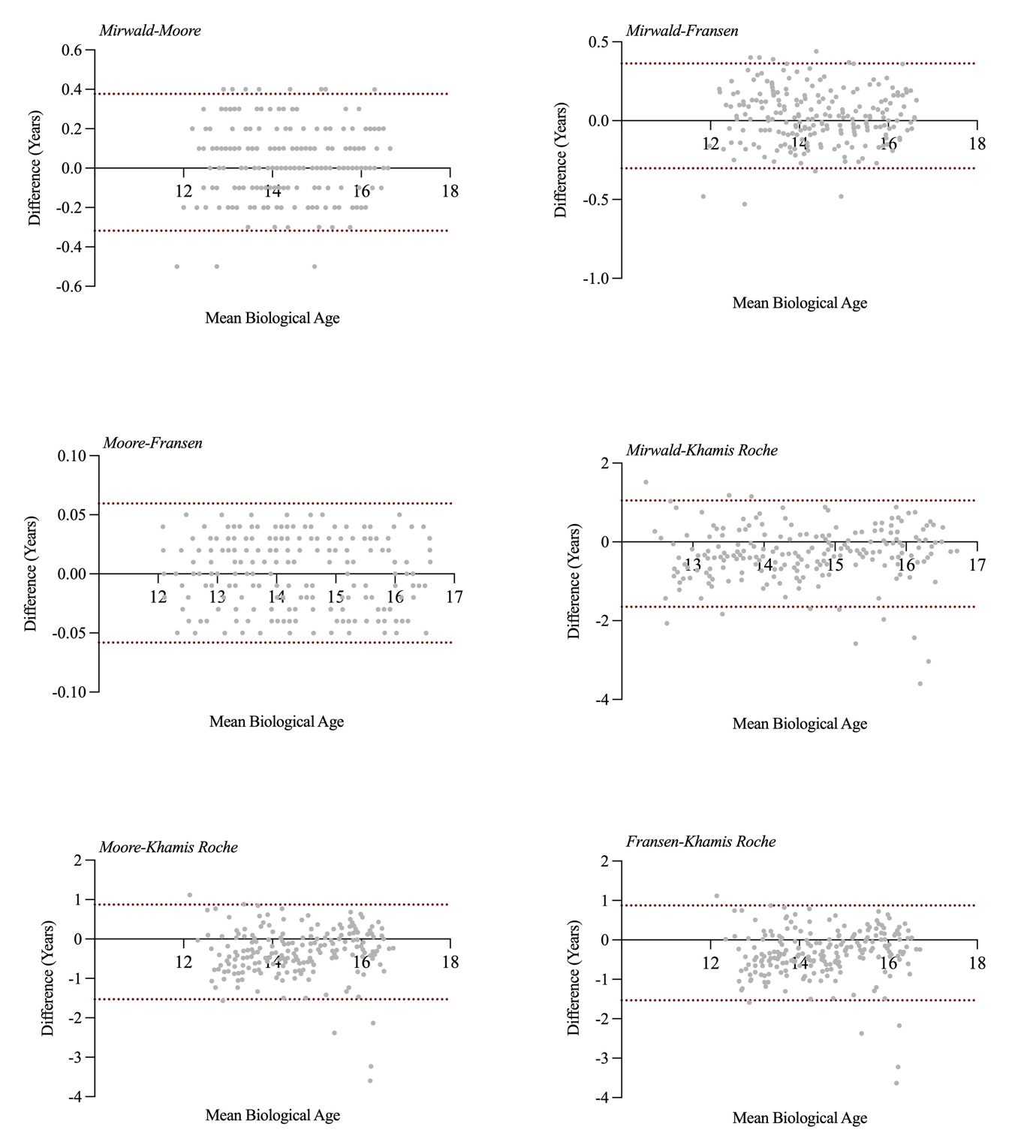 Figure 1. Bland-Altman plots (with 95% limits of agreement) for estimated biological age for the different maturity estimation methodsSupplemtentary Material - EquationsEquation 1: (Malina & Kozieł, 2014) (MIRWALDMO)Maturity Offset = -9.236 + (0.0002708 * (Leg Length * Sitting Height))+ (-0.001663 * (Age * Leg length))+ (0.007216 * (Age * Sitting Height))+(0.02292 * (Body Mass by stature ratio * 100))Equation 2: (Moore et al., 2015) (MOOOREMO)Maturity offset = 	- 7.999994 + (0.0036124 * (age * standing stature))Equation 3: (Fransen et al., 2018) (FRANSENRatio)Maturity ratio = 6.986547255416+ (0.115802846632 * Chronological age)+ (0.001450825199 * Chronological age (2))+ (0.004518400406 * Body mass)(0.000034086447 * Body mass (2))(0.151951447289 * Stature)+ (0.000932836659 * Stature (2))(0.000001656585 * Stature (3))+ (0.032198263733 * Leg length)(0.000269025264 * Leg length (2))(0.000760897942 * [Stature * Chronological age])Equation 4: (Fransen et al., 2018) (FRANSENMO)Maturity Offset = Age / Maturity ratioEquation 5: (Khamis & Roche, 1994) (PAH)Predicated Adult Height = βo + stature* β1 + body mass*(β2) + corrected mid-parent stature *β3 Note: βo, β1, β2, and β3 are the gender specific intercept and coefficients by which age, stature (in), body mass (lbs) and mid-parent stature (in) respectively should be multiplied from the coefficients table available in Khamis & Roche (1994). Correction factor for self-reported height in males is (Parental Height [cm]*0.955) + 2.316Table 1. Descriptive comparisons between methods to estimate biological age (years)Table 1. Descriptive comparisons between methods to estimate biological age (years)Table 1. Descriptive comparisons between methods to estimate biological age (years)Table 1. Descriptive comparisons between methods to estimate biological age (years)Table 1. Descriptive comparisons between methods to estimate biological age (years)Table 1. Descriptive comparisons between methods to estimate biological age (years)Table 1. Descriptive comparisons between methods to estimate biological age (years)MeasureMirwaldMoore(yrs)FransenKhamis-RocheMean  SD14.4  1.914.3  1.914.3  1.214.7 ±1.1Minimum11.612.112.111.5Maximum16.716.616.618Range 5.14.54.56.4SEM0.080.080.080.08Variance1.41.41.41.35SD, Standard Deviation; SEm, Standard Error of MeasurementSD, Standard Deviation; SEm, Standard Error of MeasurementSD, Standard Deviation; SEm, Standard Error of MeasurementSD, Standard Deviation; SEm, Standard Error of MeasurementSD, Standard Deviation; SEm, Standard Error of MeasurementSD, Standard Deviation; SEm, Standard Error of MeasurementTable 2. Bland-Altman bias (SD) and 95% limits of agreement between biological age estimationsTable 2. Bland-Altman bias (SD) and 95% limits of agreement between biological age estimationsTable 2. Bland-Altman bias (SD) and 95% limits of agreement between biological age estimationsTable 2. Bland-Altman bias (SD) and 95% limits of agreement between biological age estimationsMeasureMirwaldMooreFransenMoore0.17-0.31 – 0.37******Fransen0.16-0.30 – 0.360.03-0.05 – 0.05***Khamis-Roche0.68-1.65 – 1.040.61-1.53 – 0.870.61-1.53 – 0.87*** N/A*** N/A*** N/A*** N/ATable 3. Concordance (Kappa Cohen k coefficient) between maturity status estimation thresholds for circa-PHVTable 3. Concordance (Kappa Cohen k coefficient) between maturity status estimation thresholds for circa-PHVTable 3. Concordance (Kappa Cohen k coefficient) between maturity status estimation thresholds for circa-PHVTable 3. Concordance (Kappa Cohen k coefficient) between maturity status estimation thresholds for circa-PHVTable 3. Concordance (Kappa Cohen k coefficient) between maturity status estimation thresholds for circa-PHVcirca-PHV ThresholdMeasureMirwaldMooreFransen± 1 year85-96% PAHMoore0.67Substantial******± 1 year85-96% PAHFransen0.66Substantial0.64Substantial***± 1 year85-96% PAHKhamis-Roche0.49Moderate0.50Moderate0.44Moderate± 0.5 year88-93% PAHMoore0.60Moderate******± 0.5 year88-93% PAHFransen0.59Moderate0.58Moderate***± 0.5 year88-93% PAHKhamis-Roche0.31Fair0.43Moderate0.39Fair*** N/A*** N/A*** N/A*** N/A*** N/A